                                                     José Alfredo Mariscal Rodríguez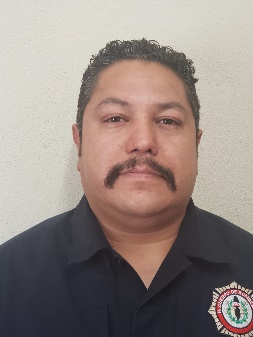                                                      Fecha de Nacimiento. 1 de septiembre de 1980                                                                   Correo E. mariscalalfredo030@mail.com                                                                   Tel. 665 521 1218Experiencia Laboral.Ingreso a Cruz Roja Mexicana en la delegación Tecate en noviembre de 1996, me desempeñe como socorrista dentro de la institución hasta 1999, participación activa en la agrupación Paramédicos y ambulancias en Tijuana B.C. del 2000 hasta finales del 2001,  ingreso como bombero voluntario en el Departamento de Bomberos Y Protección Civil de la ciudad de Tecate a partir de 1999 formando parte de las filas como empleado municipal el 7 de agosto del 2004 adscrito a la dirección de bomberos hasta la fecha actual en la que me desempeño  como jefe de sección C del 3er turno. Actualmente encargado de despacho del departamento tecnico de la coordinación de protección civil y bomberos.Estudios Académicos.Licenciado en Contaduría Pública Y  Finanzas. Generación 2017 – 2019  certificado y título.Tecnico en Rescate Vertical l. 25, 26, 27 de marzo del 2022 Certificado.Investigación de Incendios. 25, 26, 27 de abril del 2021 constancia.R. I. C. RAPID Intervention Crew. 22, 23, 24, 25 de marzo del 2021 Certificado.Taller Teórico Básico para Maquinista. 17 de marzo del 2021 Certificado.Búsqueda y Rescate. 10 de marzo del 2021 Certificado.Supervivencia y Seguridad del Bombero. 22, 23, 24 de febrero del 2021  Certificado.NIVELACIÓN PARA BOMBERO PROFESIONAL. Generación.  7ma Dic. 2020  certificado.Rescate Vehicular y Herramientas Manuales (congreso). Del 24-26 de enero 2020 reconocimiento.PHTLS TRAUMA FIRST RESPONSE. 7/25/2015 al 7/25/2019 certificado.BLS. CPR VERIFY. 29/10/2016 al 10/2018 certificado.IMPARTICIÓN DE CURSOS DE FORMACIÓN DEL CAPITAL HUMANO DE MANERA PRESENCIAL GRUPAL.  El Consejo Nacional de Normalización y Certificación de Competencias Laborales. 28/11/2017 al 28/11/2020 certificado.CURSO DE REANIMACIÓN CARDIOPULMONAR Neonatal por la secretaria de salud del gobierno de la republica 11/2014 al 11/2017 constancia.PRIMER RESPONDIENTE EN PRIMEROS AUXILIOS PARA INSTRUCTORES. de la secretaria de salud a través del consejo estatal para la prevención de accidentes. Mayo del 2017  constancia.TÉCNICO EN EXTRACCIÓN VEHICULAR NIVEL I. ENDE. a través de la coordinación nacional de capacitación del 4 al 6 de noviembre del 2016 constancia.RESCATE AUTOMOTRIZ BÁSICO. CRM. Deleg. Rosarito. 16 y 17 de octubre del 2015 constancia.TRIAGE: ATENCIÓN MULTIVICTIMAS. CRM. Coordinación estatal de capacitación, 2 de octubre del 2015 constancia.TRANSPORTACIÓN AERO-MÉDICA EN HELICÓPTEROS. (Operaciones básicas con helicópteros nivel I) oct. 9 del 2013 certificado.HAZARDOUS MATERIALS TECHNICIAN. Governor´s Office of Emergency Services, California specialized training institute. 11/08/2013 certificado.HAZARDOUS MATERIALS TECHNICIAN. Industrial Emergency Council, Emergency Response training Noviembre 7 del 2013 certificado.TECHNICIAN/SPECIALIST 1D. Governor´s Office of Emergency Services, California specialized training institute. 11/08/2013 certificado.TECHNICIAN/SPECIALIST 1C. Governor´s Office of Emergency Services, California specialized training institute. 10/25/2013 certificado.TECHNICIAN/SPECIALIST 1B. Governor´s Office of Emergency Services, California specialized training institute. 10/04/2013 certificado.TECHNICIAN/SPECIALIST 1A. Governor´s Office of Emergency Services, California specialized training institute. 09/21/2013 Certificado.TECNICO ESPECIALISTA EN MATERIALES PELIGROSOS 1D. Dirección de protección civil de baja california y dirección de bomberos Tijuana. 4-8 de nov. Del 2013 constancia.TECNICO ESPECIALISTA EN MATERIALES PELIGROSOS 1C. Dirección de protección civil de baja california y dirección de bomberos Tijuana. 21-25 oct. 2013 constancia.TECNICO ESPECIALISTA EN MATERIALES PELIGROSOS 1B. Dirección de protección civil de baja california y dirección de bomberos Tijuana. 30 de sep. Al 4 de oct. 2013 constancia.TECNICO ESPECIALISTA EN MATERIALES PELIGROSOS 1A. Dirección de protección civil de baja california y dirección de bomberos Tijuana. 17 al 21 de sep. 2013 constancia.MATERIALES PELIGROSOS NIVEL OPERATIVO. Dirección de protección civil de baja california y dirección de bomberos Tijuana. 12 de oct. Del 2013 constancia.RESCATE AUTOMOTRIZ BÁSICO.  CRM Deleg. Rosarito coordinación local de capacitación 29-30 de nov. Del 2013 constancia.TALLER DEL EQUIPO DE ENLACE Y COORDINACIÓN. (ECO) Dirección General de Protección Civil del 24-28 de septiembre del 2012 reconocimiento.EJERCICIO DE BÚSQUEDA Y RESCATE EN ESTRUCTURAS COLAPSADAS. Dirección estatal de protección civil 21 de sep. Del 2012 constancia.LOS EFECTOS DE LA CORRIENTE ELÉCTRICA EN EL CUERPO HUMANO Y SUS REGULACIONES. Dirección estatal de protección civil de baja california, 20 de septiembre del 2012 constancia.COMUNICACIÓN EN CRISIS. Dirección estatal de protección civil de baja california, 18 de septiembre del 2012 Constancia. PRIMEROS AUXILIOS PSICOLOGICOS. Dirección estatal de protección civil de baja california, 17 de septiembre del 2012 constancia.BÚSQUEDA Y RESCATE EN ESTRUCTURAS COLAPSADAS NIVEL LIVIANO. Dirección estatal de protección civil de baja california, la dirección de bomberos de Tijuana y la oficina de asistencia para desastres de la agencia para el desarrollo internacional (USAID-OFDALAC), febrero del 8 al 11 de 2010, diploma.  PRESERVACIÓN DE LA ESCENA PARA LA IDENTIFICACIÓN DE LA CAUSA, LABORATORIO DE FUEGO PARA INVESTIGADORES, Y NFPA 921 ED. 2008, PROCEDIMIENTO Y MÉTODO CIENTÍFICO. Asociación internacional investigadores de incendios noroeste México. 30 de septiembre del 2010. ADVANCED CARDIAC LIFE SUPPORT (ACLS). AMERICAN HEART ASSOCIATION, 12, 13 Y 19 DE NOVIEMBRE DEL 2005, CONSTANCIA Y LICENCIA.TECNICO EN URGENCIAS MEDICAS NIVEL BASICO. CRM Delegación Tecate, coordinación de capacitación, tercera generación, 2004-2005, certificado.   CURSO TEÓRICO PRACTICO DE SOPORTE AL PACIENTE TRAUMATIZADO. El servicio de cirugía general del hospital universitario Dr. José Eleuterio Gonzales, en su programa de extensión a la comunidad, 21 de julio del 2005, Constancia.	CLASIFICACIÓN DE RESIDUOS PELIGROSOS. El departamento de salud ambiental del condado de San Diego, 8 de junio del 2005, certificado.PLAN DE RESPUESTA A EMERGENCIAS QUÍMICAS.  El departamento de salud ambiental del condado de San Diego, 7 junio del 2005 certificado.ASPECTOS PSICOLOGICOS DE LOS TATUAJES EN LA MEDICINA LEGAL. Secretaria de salud del estado de baja california, 29 de enero del 2005, constancia.TALLER DE COORDINACIÓN DE GRUPOS. Cruz Roja Mexicana delegación Tecate, coordinación de capacitación, 11 de febrero del 2005, constancia.TALLER DE ATENCIÓN AL RECIÉN NACIDO. Cruz Roja Mexicana delegación Tecate, coordinación de capacitación, 13 de marzo del 2005, constancia.LESIONES POR ARMA BLANCA EN LA MEDICINA LEGAL. Instituto de servicios de salud pública del estado de baja california, hospital general Tijuana, departamento de enseñanza de salud, 15 de noviembre del 2004, constancia.BALÍSTICA EN LA MEDICINA LEGAL. Instituto de servicios de salud pública del estado de baja california, hospital general Tijuana, departamento de enseñanza de salud, 25 de septiembre, constancia.